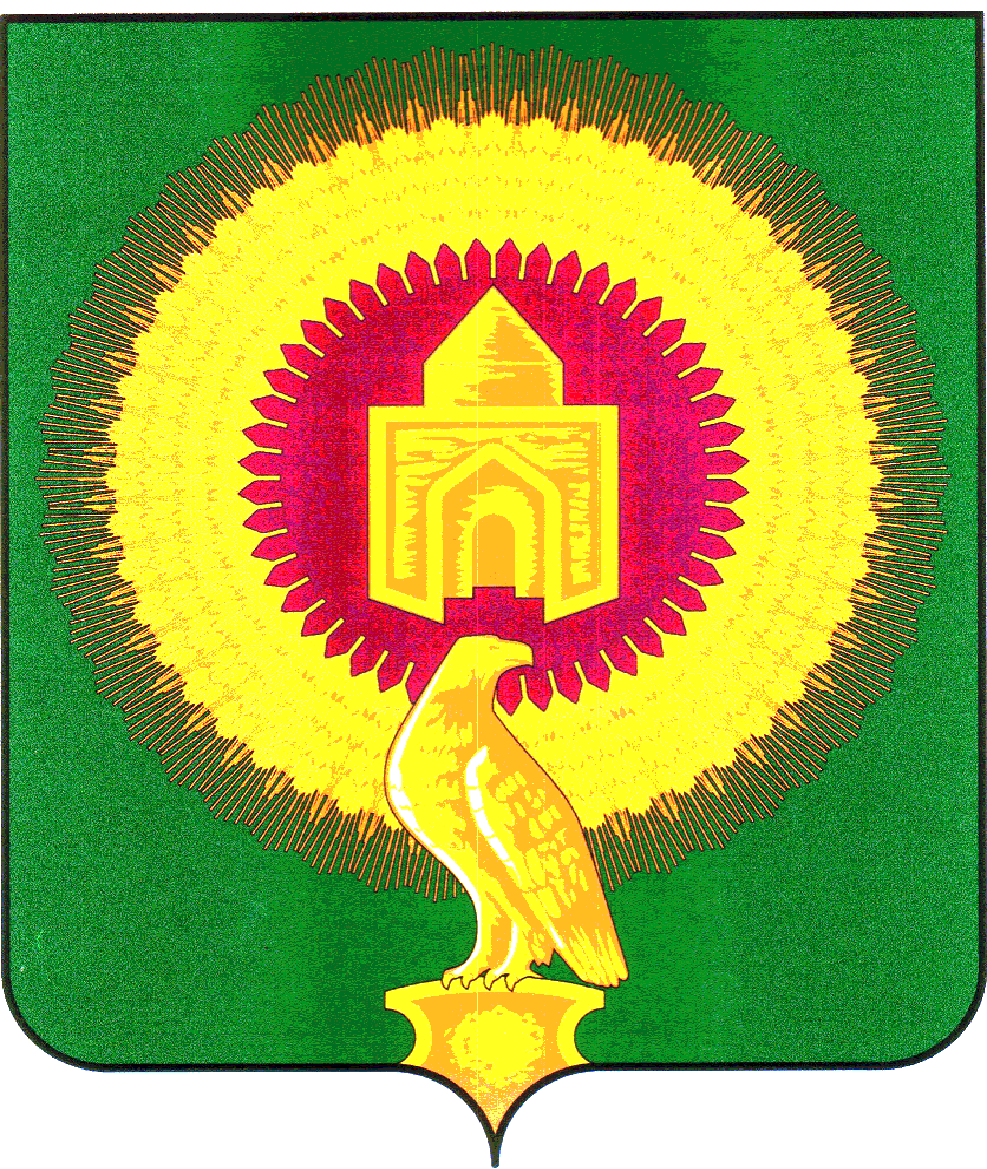 457200 Челябинская область, с.Варна, ул.Советская,135/1, кабинет№13тел. 3-05-03,  E-mail: revotdelvarna@.mail.ruАкт №22по результатам контрольного мероприятия«Исполнение представления Контрольно-счётной палаты Варненского муниципального района от 24.12.2019г. по результатам проверки финансово-хозяйственной деятельности муниципального общеобразовательного учреждения средней общеобразовательной школы с.Толсты за период с 01.01.2018г. по 30.09.2019г.»27.11.2020г.                                                                                               с. Варна                                                                                                                  экз. № __Основание для проведения контрольного мероприятия: пункт 2.4. раздела II плана работы Контрольно-счётной палаты Варненского муниципального района Челябинской области на 2020 год и распоряжение председателя КСП о проведении контрольного мероприятия от 16.11.2020г.  №62.Предмет контрольного мероприятия: контрольное мероприятие по обеспечению надлежащего исполнения мер по устранению выявленных нарушений в ходе проверки финансово-хозяйственной деятельности муниципального общеобразовательного учреждения средней общеобразовательной школы с.Толсты за период с 01.01.2018г. по 30.09.2019г..Объект контрольного мероприятия: муниципальное общеобразовательное учреждение средняя общеобразовательная школа с.Толсты.Цель контрольного мероприятия: контроль за устранением нарушений, выявленных в ходе проверки финансово-хозяйственной деятельности муниципального общеобразовательного учреждения средней общеобразовательной школы с.Толсты за период с 01.01.2018г. по 30.09.2019г..Срок контрольного мероприятия: 11 календарных дней (9 рабочих дней) с 17 ноября по 27 ноября 2020 года.Состав рабочей группы:Руководитель контрольного мероприятия: аудитор Пальчикова Л.В.Краткая информация об объекте контрольного мероприятия: юридический адрес: 457213, Челябинская область, Варненский район, с.Толсты, ул.Школьная, д.12.Муниципальное общеобразовательное учреждение средняя общеобразовательная школа с.Толсты (далее по тексту МОУ СОШ с.Толсты) осуществляет свою деятельность согласно Уставу Муниципального общеобразовательного учреждения «средняя общеобразовательная школа» с.Толсты, утвержденному Постановлением администрации Варненского муниципального района от 04.06.2015г. № 543.В соответствии с пунктом 1.9. Устава МОУ СОШ с.Толсты учредителем является муниципальное образование в лице Администрации  Варненского муниципального района Челябинской области. МОУ СОШ с.Толсты является муниципальным общеобразовательным учреждением, обладающим правами юридического лица, тип учреждения: казенное, является некоммерческой организацией.Учреждение имеет печать установленного образца, штампы, бланки со своим наименованием, имеет в оперативном управлении обособленное имущество, лицевые счета в органах Федерального казначейства и отвечает по своим обязательствам находящимися в ее распоряжении денежными средствами и имуществом, принадлежащим учреждению на праве собственности.В Единый государственный реестр юридических лиц  образовательная организация  МОУ СОШ с.Толсты включена за основным государственным регистрационным номером 1027401532839 от 01.02.2012 года. Свидетельство серии 74 №006392044, выданное  Инспекцией Межрайонной инспекцией Федеральной налоговой службы №19 по Челябинской области, подтверждает постановку на учет юридического лица в налоговом органе с присвоением ИНН 7428006539 и КПП 745801001.МОУ СОШ с.Толсты имеет лицензию на осуществления образовательной деятельности серия А №0002955, регистрационный номер 9836 от 15.05.2012г., срок действия лицензии – бессрочная, предоставлена на основании приказа Министерства образования и науки Челябинской области от 15.05.2012г. № 03-1749, переоформлена приказом Министерства образования и науки Челябинской области от 11.11.2015г. № 03-Л-1806 .Согласно пункту 2.3 Устава основными видами деятельности МОУ СОШ с.Толсты  является реализация:основных общеобразовательных программ начального общего образования;основных общеобразовательных программ основного общего образования;основных общеобразовательных программ среднего общего образования;дополнительных общеразвивающих образовательных программ, указанных в приложении № 1 к лицензии на осуществление дополнительного образования детей и взрослых.МОУ СОШ с.Толсты функционирует в режиме 6 дневной учебной недели (учащиеся  с 8 по 11классы ) , на 5дневной учебной неделе (учащиеся с 1 по 7классы) в соответствии с расписанием занятий. Проведен анализ представленных статистических отчетов формы ОО-1 «Сведения об организации, осуществляющей подготовку по образовательным программам начального общего, основного общего, среднего общего образования» и социологических паспортов. Анализ представленной статистической информации показал следующее:Анализ статистической отчетности по МОУ СОШ с.ТолстыТаблица № 1 (человек)По состоянию на 01.10.2019года численность контингента обучающихся составила  116 человек, из них:- начальная школа - 57 учащихся(4 класса);- основная школа - 53 учащихся (5 класса). - и средняя школа — 6 учащихся (2 класса).     По состоянию на 01.10.2019года численность работников в МОУ СОШ с.Толсты  составила 34 человека, из них руководящие работники  -3человека, педагогических работников 17человек и иной персонал в количестве14человек.  Анализ показал, что численность учащихся в проверяемом периоде увеличилась на 4 человека.  По состоянию на 01.10.2019года  численность  учащихся из малообеспеченных семей составила  – 96 обучающихся (85,7 процента от общей численности учащихся) из 63 семей, неполных – 25 обучающихся из 21 семьи (22,3 процента от общей численности учащихся), многодетных - 48обучающихся из 24 семей (42,9 процента от общей численности учащихся), дети, находящиеся под опекой (попечительством (- 6обучающихся из 5 семей (5,4 процента от общей численности учащихся), дети-инвалиды 1 обучающийся (0,9 процента от общей численности учащихся) и дети с ограниченными возможностями здоровья (ЗПР) -8 обучающихся(7,1 процента от общей численности учащихся) .         Согласно данным формы статистической отчетности №ОО-2 «Сведения о материально-технической и информационной базе, финансово-экономической деятельности общеобразовательной организации» за  2018год по состоянию на 01.01.2019года  :проектная мощность здания (дата ввода в эксплуатацию здания 1975г.) – 320 человек, общая площадь здания 1847,7 кв.метров, в том числе площадь:-учебная -928кв.метров (количество классных комнат -16);-учебно-вспомогательная-233кв.метра;-подсобная-688кв.метров.Земельный участок общей площадью19045 кв.метров, из них физкультурно-спортивной зоны 5754кв.метра и учебно-опытного участка 4641кв.метра.Численность обучающихся, обеспеченных горячим питанием в 2018году составило 112 человек(100процентов от общего количества), в том числе имеют льготы по питанию 97человек. Численность учащихся, получающих горячие завтраки, составило 53человека, получающих и завтраки и обеды -59 человек.Количество персональных компьютеров в 2018году составило 39единиц, 36 из них имеют доступ к интернету, 12-мультимедийных проекторов, 8-принтеров, 2-сканера и 10 -МФУ.Бухгалтерское обслуживание финансово-хозяйственной деятельности МОУ СОШ с.Толсты осуществляется централизованной бухгалтерией Управления образования администрации Варненского муниципального района (далее по тексту – Управление образования) в рамках договора на бухгалтерское обслуживание Управления от 01.09.2017г. № 40.Право первой подписи при оформлении :-бухгалтерских документов принадлежит директору Голиковой Марине Александровне(весь проверяемый период), начальнику Управления образования – Яруш Людмиле Юрьевне (весь проверяемый период) (пункт 4 договора на бухгалтерское обслуживание от 01.09.2017г. №40);-платежных банковских документов  согласно карточки образцов подписей от 12.09.2017г. принадлежит начальнику Управления образования – Яруш Людмиле Юрьевне (весь проверяемый период) и юрисконсульту Управления образования Сакенбаевой Динаре Пазылжановне  (весь проверяемый период).     Право второй подписи при оформлении :- бухгалтерских документов принадлежит главному бухгалтеру Аплеевой Рашиде Салимжановне (весь проверяемый период) (пункт 4 договора на бухгалтерское обслуживание от 01.09.2017г. №40);- платежных банковских документов принадлежит главному бухгалтеру Аплеевой Рашиде Салимжановне (весь проверяемый период) (пункт 4 договора на бухгалтерское обслуживание от 01.09.2017г. №40 и заместителю главного бухгалтера по экономике и финансам Тубиновой Вере Саитовне согласно карточки образцов подписей от 12.09.2017г. (весь проверяемый период)Для использования безналичных расчетов с применением электронной цифровой подписи в системе юридически значимого электронного документооборота ответственными лицами назначены:С правом первой подписи: Яруш Людмила Юрьевна, Сакенбаева Динара Пазылжановна.С правом второй подписи: Аплеева Рашида Салимжановна, Тубинова Вера Саитовна. Данным лицам выданы сертификаты ключей проверки электронной подписи.В ходе контрольного мероприятия, проведенного с 18 ноября по 23 декабря 2019 года, проверяемый период с 01.01.2018 года по 30.09.2019 года, выявлено 72 нарушения на сумму 332871,78 рубля, в том числе:1. Нарушения по бюджетному законодательству (в том числе  целесообразности, эффективности и целевого использования средств бюджета, выделенных на содержание организации): в сумме 97037,78       рубля по 20 нарушениям, из них:- неэффективные (статья 34 БК) в сумме 41100,00 рублей по 1  нарушению;- нецелевые (статья38 БК) нарушения отсутствуют;- неправомерные, необоснованные (статья 70 БК) в сумме          14880,19 рублей по 13 нарушениям;- принятие бюджетных обязательств сверх доведенных до него лимитов бюджетных обязательств (статья 219 БК РФ) по 1 нарушению в сумме 32771,67 рублей- прочие нарушения Бюджетного Кодекса РФ по 5 нарушениям в сумме 8285,92 рубля.2. Нарушения законодательства о бухгалтерском учете и (или)  требований по составлению бюджетной отчетности: в сумме                235834,00 рубля по 32 нарушениям.3. Нарушения в учете и управлении муниципальным имуществом: по 4 нарушениям.4. Нарушения  в сфере размещения заказов при осуществлении закупок товара (выполнение работ, оказании услуг) для муниципальных нужд: отсутствуют. 5. Нарушения по трудовому законодательству: по 5 нарушениям 6. Прочие нарушения: по 11 нарушениям.Представлением от 24.12.2019г. срок устранения нарушений установлен до 10.02.2020 года. В адрес Контрольно-счетной палаты Варненского муниципального района МОУ СОШ с.Толсты 07.02.2020г. представлен план мероприятий по устранению выявленных нарушений с указанием сроков исполнения мероприятий. В ходе контрольного мероприятия по обеспечению надлежащего исполнения мер по устранению выявленных нарушений в ходе проверки финансово-хозяйственной деятельности муниципального общеобразовательного учреждения средней общеобразовательной школы с.Толсты за период с 01.01.2018г. по 30.09.2019г. установлено следующее:Из 72 нарушений, выявленных в ходе проведения контрольного мероприятия «Проверка финансово-хозяйственной деятельности муниципального общеобразовательного учреждения средней общеобразовательной школы с.Толсты за период с 01.01.2018г. по 30.09.2019г.» 1 нарушение было устранено в ходе контрольного мероприятия.В ходе проведения контрольного мероприятия «Исполнение представления Контрольно-счётной палаты Варненского муниципального района от 24.12.2019г. по результатам проверки финансово-хозяйственной деятельности муниципального общеобразовательного учреждения средней общеобразовательной школы с.Толсты за период с 01.01.2018г. по 30.09.2019г.» 58 нарушений на сумму 332871,78 рубля устранены в сроки, установленные представлением по результатам проверки от 24.12.2019г. (80,6 процента от общего количества выявленных нарушений), 10 нарушений устранены после срока, установленного представлением от 24.12.2019г., 3 нарушения не устранены, 1 нарушение устранено частично1. Заключено дополнительное соглашение к договору от 09.06.2011 №26 «О закреплении за МОУ СОШ с.Толсты муниципального имущества на праве оперативного управления» на 2020 год с указанием верных реквизитов.2. Списанные учебники переданы в Детский оздоровительный лагерь по договору благотворительного пожертвования от 04.02.2020г. Лыжные ботинки и посуда введены в эксплуатацию.3. Приказом от 26.12.2019г. №15 назначен ответственный за содержание здания и сооружений и ответственное лицо за регистрацию приказов. Заведен журнал учета осмотров технического состояния здания.4. Приказом от 13.12.2019г. №541/1 Утвержден порядок составления, утверждения и ведения бюджетных смет.5. Муниципальные задания на 2020 год утверждены учредителем и доведены до подведомственных учреждений своевременно приказом от 31.12.2019г. №566. 6. Постановлением Администрации Варненского муниципального района от 18.02.2020г. №73 внесены изменения в Устав МОУ СОШ с.Толсты в части основных видов деятельности.7. Положение о классном руководстве согласовано с профсоюзом и утверждено приказом от 04.02.2020г. № 6/2.8. Должностные инструкции на работников МОУ СОШ с.Толсты утверждены приказом директора от 31.12.2019г. №16/1.9. На библиотечный фонд заведены карточки группового учета ф.0504031, что подтверждается документами.10. Внесены поправки в учете основных средств в части определения кодов по ОКОФ и балансовых счетов, что подтверждается регистрами бюджетного учета. В инвентарные карточки внесены недостающие реквизиты. Заведены инвентарные списки нефинансовых активов ф.0504034.11. Формы первичных документов приведены в соответствие требованиям приказа от 30 марта 2015 года N 52н «Об утверждении форм первичных учетных документов и регистров бухгалтерского учета, применяемых органами государственной власти (государственными органами), органами местного самоуправления, органами управления государственными внебюджетными фондами, государственными (муниципальными) учреждениями, и Методических указаний по их применению».12. В правила внутреннего трудового распорядка внесены изменения, определена продолжительность рабочей недели каждого сотрудника.13. По всем нарушениям в части оплаты труда произведены доплаты и удержания, что подтверждается регистрами бюджетного учета.14. Предметы мягкого инвентаря промаркированы материально ответственным лицом специальным штампом.15. Заведена книга регистрации боя посуды.В ходе проведения контрольного мероприятия «Исполнение представления Контрольно-счётной палаты Варненского муниципального района от 24.12.2019г. по результатам проверки финансово-хозяйственной деятельности муниципального общеобразовательного учреждения средней общеобразовательной школы с.Толсты за период с 01.01.2018г. по 30.09.2019г.» устранено 58 нарушений на сумму 332871,78 рубля (80,6 процентов от общего количества выявленных нарушений):1. В Положение об оплате труда работников МОУ СОШ с.Толсты внесены изменения приказом от 17.03.2020г. №10 с учетом выявленных нарушений.2. Приказом директора МОУ СОШ с.Толсты от 17.03.2020г. №10/1 утверждено Положение о распределении стимулирующих выплат сроком на учебный год.3. При проведении работ по ремонту здания, а также ремонту принтеров и заправке картриджей составляются дефектные ведомости.4. В целях ведения внутреннего финансового контроля разработан график сверки данных по счетам бухгалтерского учета материальных запасов с записями, которые ведут материально ответственные лица.5. Проведена инвентаризация активов по результатам которой оприходованы излишки, недостача внесена в кассу. Результаты инвентаризации отражены в учете, что подтверждается регистрами бюджетного учета.Одно нарушение устранено частично. Книга учета материальных ценностей ведется не по всем наименованиям.Не исполнены пункты представления Контрольно-счётной палаты Варненского муниципального района от 24.12.2019г.:п.36 В несоблюдении требований  статьи 147 ТК РФ и пункта 5.5 Положения  от 26.01.2018г. №19/2  по должности  уборщик производственных помещений штатными расписаниями не назначена и фактически не выплачивалась компенсационная надбавка в размере не менее 4%.п.57 Пунктом 3.4. раздела IV «учет отдельных видов имущества и обязательств»  Учетной политики организации, утвержденной приказом Управления образования   от 29.12.2017года №510 не утверждены, не конкретизированы  по каждому наименованию материала, в том числе по продуктам питания единицы измерения, в которых необходимо вести учет,  в случае  при поступлении  материалов  в одной единице измерения (например, поштучно), а отпуске со склада в другой (например, по весу) целесообразно издать приказ, разработанный на основании технических норм, справочников, инструкций с определением коэффициентов и порядка перевода из одной единицы измерения в другую по основным используемым номенклатурам материалов.п.58 Учетной политикой закреплены не все наименования забалансовых счетов в соответствии с требованиями раздела VII. «Ведение учета на забалансовых счетах» Приказа Минфина РФ от 01.12.2010г. №157н.  (отсутствуют счета 023, 105, 022, которые применяются в учреждении).Возражения или замечания руководителей или иных уполномоченных должностных лиц объектов контрольного мероприятия на результаты контрольного мероприятия: возражения или замечания, в лице начальника Управления образования Л.Ю.Яруш отсутствуют..Акт составлен в двух экземплярах на 23 страницах.Руководитель контрольного мероприятия:Аудитор                                                                                          Л.В.Пальчикова   С актом ознакомлены:Начальник Управления образования                                                    Л.Ю.ЯрушДиректор МОУ СОШ с.Толсты                                                      М.А.ГоликоваГлавный бухгалтер                                                                           О.Ф.ЦветковаОдин экземпляр акта получил: __________________________________________________________________        Дата                         Должность                                      Подпись                                        ФИОКОНТРОЛЬНО-СЧЁТНАЯ ПАЛАТА ВАРНЕНСКОГО МУНИЦИПАЛЬНОГО РАЙОНА ЧЕЛЯБИНСКОЙ ОБЛАСТИКОНТРОЛЬНО-СЧЁТНАЯ ПАЛАТА ВАРНЕНСКОГО МУНИЦИПАЛЬНОГО РАЙОНА ЧЕЛЯБИНСКОЙ ОБЛАСТИКОНТРОЛЬНО-СЧЁТНАЯ ПАЛАТА ВАРНЕНСКОГО МУНИЦИПАЛЬНОГО РАЙОНА ЧЕЛЯБИНСКОЙ ОБЛАСТИНаименование показателяна 20.09.2018г.на 20.09.2019г.отклоненияЧисленность учащихся всего, из них:- дети-инвалиды и дети с ограниченными возможностями здоровья обучающихся в обычных классах;- дети-инвалиды и дети с ограниченными возможностями здоровья обучающихся индивидуально на дому.1127011690+4+2-Численность учащихся из малообеспеченных семей, человек9496+2Численность учащихся из неполных семей, человек2425+1Численность учащихся из многодетных семей, человек4848-Численность учащихся находящихся под опекой, человек46+2Количество классов, единиц1111-Численность работников всего, человек в том числе численность педагогических работников всего, человек 34173417--